Econelo Z1 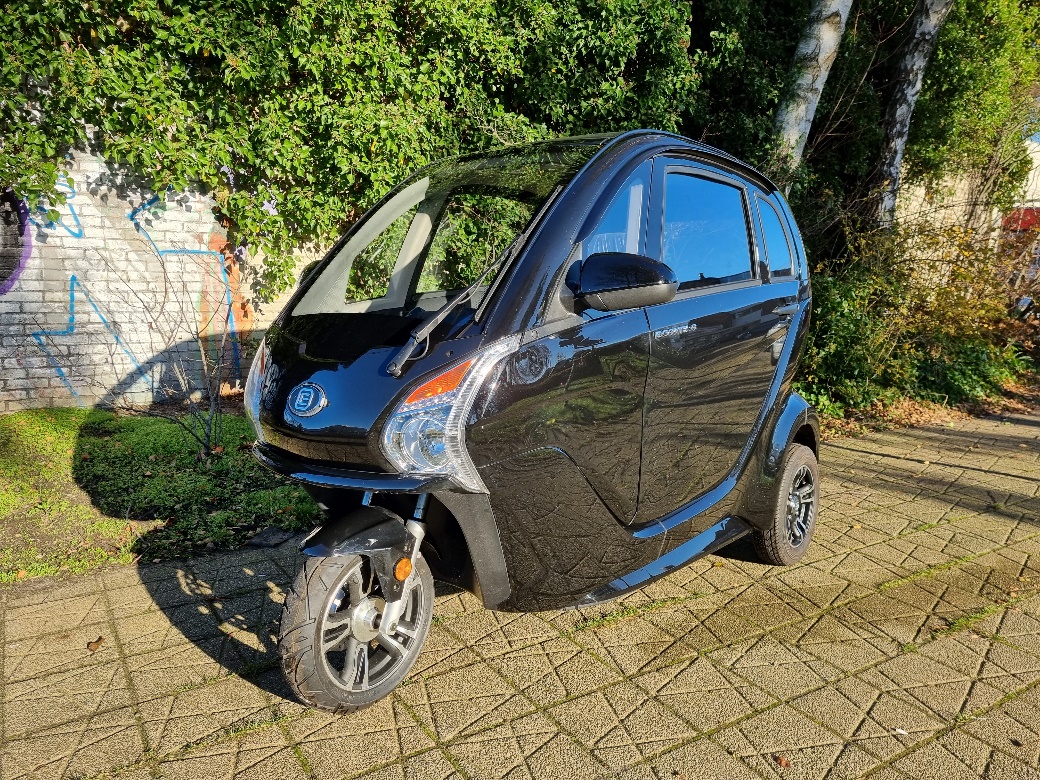 PRODUCT SPECIFICATIESMotor: 3.0 KWAccu: 72V 58Ah Lood-Gel Brandstof: ElektrischCertificaat: EEC L6eRemsysteem: Hydraulische met remschijvenAantal zitplaatsen: 2Minimale bodemvrijheid: 120 mmBUITENAFMETINGENLengte: 2430 mmBreedte: 1130 mmHoogte: 1580 mmWielbasis: 1810 mmGEWICHTTotaal toegestaan belasting: 530 KgGewicht inclusief batterij: 350 KgPRESTATIESMaximumsnelheid: 45 km/hKlimvermogen:20 gradenLaadtijd: 6-8 uurAccuduur: bruto 60 km netto ongeveer 40 km